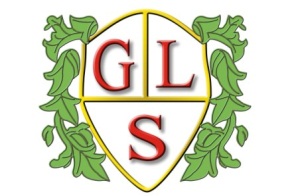 Deer Class Topics                      Autumn 2022 EnglishRecounts and ExplanationsScienceWhy do plants grow? Applying forces HistoryLocal History Significant history from the period of 1066 GeographyLocal areaICTTechnology in everyday lifeE-SafetySpanishSpanish greetingsREWho is my neighbour?Celebrations ArtExploring DrawingDesign TechnologyGreetings cardsMy favourite foods PSHEPersonal hygiene Relationships and friendshipsPEBasketball and hockey MusicRock and developing notations